Supplementary data S9 –HTR3B polymorphisms versus age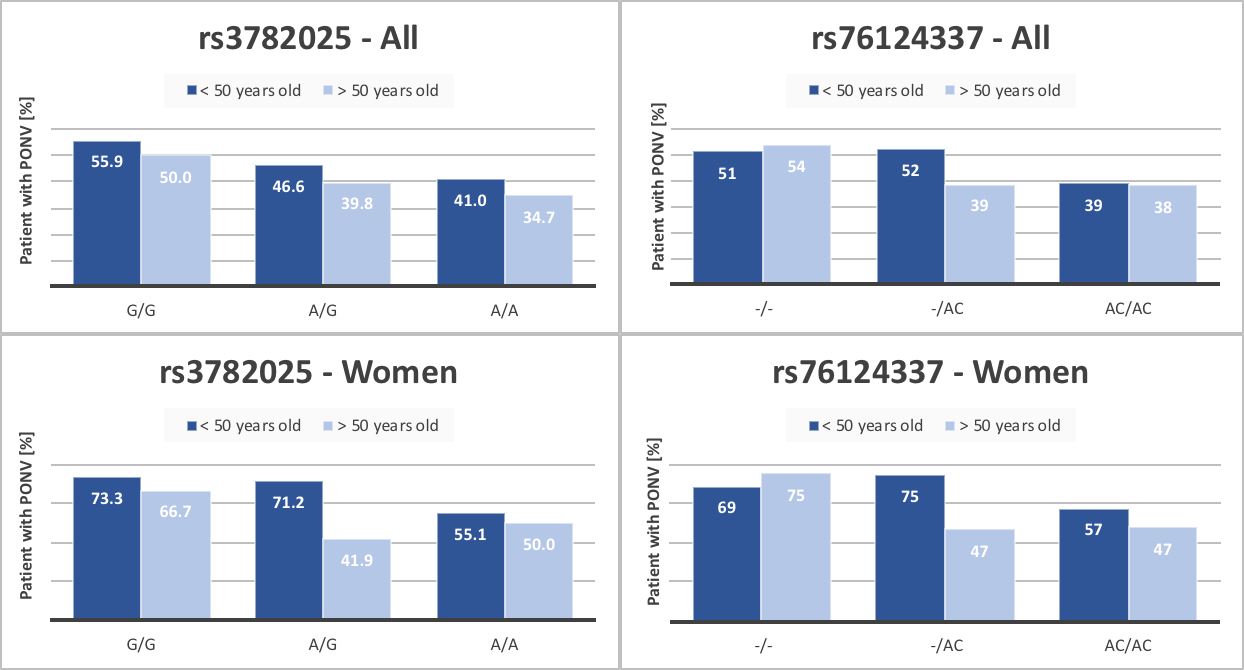 